COMUNE DI PATTADA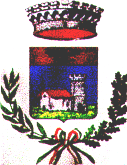 Provincia di SassariCORSO DI FORMAZIONE BLS-D (laico) adulto e pediatrico abilitante all'uso del defibrillatoreModulo di iscrizione al corso 2023All’Ufficio Segreteriaprotocollo.pattada@pec.comunas.itIl/La sottoscritto/a _______________________________________nato/a a _________________Il ____________ e residente in _______________________ via _______________________n. ___Tel. _______________ e-mail: _____________________________;in qualità di: Membro dell’Associazione Locale ______________________________Dipendente del Comune di PattadaPersonale scolastico Plesso di Pattada____________________________Esercente/dipendente dell’attività commerciale locale di servizio al pubblico_____________________Membro della formazione locale di pubblico interesse__________________Privato cittadino residente nel comune di PattadaCHIEDEDi essere iscritto/a al corso di formazione BLS-D (laico) adulto e pediatrico abilitante all’uso del defibrillatore.Luogo e data _________________________Firma_________________________(Il seguente modulo dovrà essere inoltrato all’indirizzo protocollo.pattada@pec.comunas.it, oppure presentato a mano all’Ufficio Protocollo del Comune di Pattada negli orari di apertura al pubblico). 